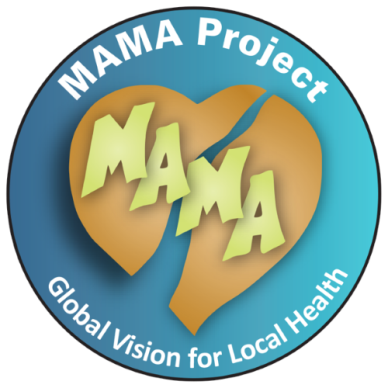 RegistrationUsajili